 KILLASSER/CALLOW PARISH NEWSLETTER           E-mail: killasserparishemail@yahoo.com		      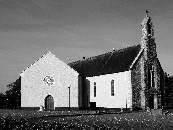 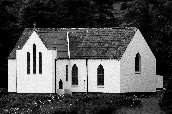 THE 10th SUNDAY IN ORDINARY TIME	                                                      9th June 2024	No 476MASS INTENTIONFor Mass bookings or requests TEXT or WHATSAPP: 0864516909PRAY FOR: Martin J. Doyle, Willesden Green, London and formerly of Carramore, KillasserJim McLoughlin, Carlow and formally of Meeltran, Aughamore. Brother in law of Vera Tuffy. Patrick McNulty, Craggagh, who died recently.Michael Glynn, USA & Foxford, nephew of Antoinette Ruane, Doontas & cousin of Tommy Maloney, Cullenaughton.READERS Saturday 8th: John Durkan		Saturday 15th: Mike GribbenSunday 9th: Caroline Sheridan		Sunday 16th: D O’BrienKILLASSER COMMUNITY NEWS;Killasser Bingo is back at the Turf Shed, Sunday 9th of June. 8 houses plus, Snowball house Plus 500 Euro jackpot house. First house 8pm.EUCHARISTIC MINISTERSBishop Kevin Doran will come to commission four Eucharistic Ministers at mass on Saturday 29th of June at 7pm in Killasser Church. We are grateful to these people who are willing to distribute Holy Communion to the people at mass and to those who are sick.RETREAT AT THE DOMINICAN PRIORY:Come Healing of the Spirit – A five-day retreat based on the work of Leonard Cohen. Drawing on Cohens songs and writings, this retreat takes place June 9-14 at the Dominican Retreat Centre, St Mary's Priory, Tallaght, Dublin 24. Enquiries to dominicanretreats@gmail.com.COMMUNITY CAREThere will be a Community Care church gate collection in Callow and Killasser on the 22nd and 23rd of June your support is greatly appreciated.RETREAT AT DOMINICAN RETREAT CENTRE                                                    ‘A Hundred Roads to Here’ Retreat with Fr Donagh O'Shea from 22nd to 28th June 2024.  For information and bookings please call the Dominican Retreat Centre on 01 4048189.Holy Rosary SistersSr Mary Gallagher would like to thank the parishioners for their welcome and response to their appeal. The total amount collected came to €422.05 for which they are most grateful.FUNDING OPPORTUNITY for Community Groups in Mayo.Mayo PPN are hosting a FREE online information session regarding the Community Recognition Fund 2024. The Community Recognition Fund aims to support the development of community infrastructure and facilities in recognition of communities hosting new arrivals from Ukraine and other countries.10.30am – 11.30am,  Wed 12th June.To register follow the link: https://mayoppn.ie/community-recognition-fund-2024-call-for-applications/Registration for the information session closes on Mon 10th June 2024.Funding application closes 11th July 2024.Saturday 8th Killasser 7pmPeople of the ParishSunday 9th Callow 10amJimmy & Eileen McNicholas & their baby son John.Sunday 9th Killasser 12 noonMartin James Loftus, Gurteen 1st Anniversary, his parents Maggie Ellen & Martin his sister Nuala brother Seamus his nephews Michael & Tommy. Thursday 13th Killasser 10amMorning MassFriday 14th Killasser 7pmEvening MassSaturday 15th Killasser 7pmPeople of the ParishSunday 16th Callow 10amMary(Anniversary) & James Kirrane & deceased family members: Sean, Seamus, Carmel, Moira & Padraig.Sunday 16th Killasser 12 noonMass for your Intentions